AP Geography								Name 						Population Brochure AssignmentFor your assigned country, you will create a brochure on population statistics. This brochure will be used for the UN meeting in which you will discuss issues related to population.Identify population statistics (Total population, Population growth rate, CBR, CDR, TFR, IMR, Median age, Life expectancy at birth and net immigration rate) for your country.Glue your population pyramid on your brochure.Identify which phase of the demographic transition your country is in.Identify per capita GDP (You can infer level of wealth and consumption from this statistic).Is your country and MDC or an LDC?Identify literacy rates for women (as compared to men).List any challenges related to population faced by your country.Your brochure will be graded for completeness, accuracy and presentation.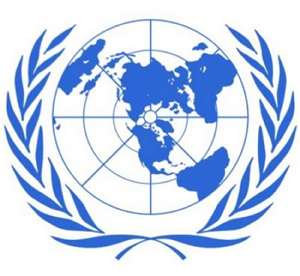 Points of discussion:											BrazilPopulation and the environmentDue to population growth in Brazil, there is an increased demand for land and jobs.  Development of the interior, including the rain forest will help provide both jobs and lands.  Brazil is willing to protect some of the rain forest, but people in MDCs must pay to help preserve the rain forest and to compensate the people of Brazil for their lost economic opportunity.ChinaPopulation and the environmentMDCs (especially the United States were able to industrialize because they have been burning fossil fuels for 200 years. Asking LDCS (especially China) to shift immediately to clean sources is hypocritical and unfair. This would prevent LDCs from developing economically.International MigrationThe territory in Kashmir is disputed territory. Pakistan and China do not need to recognize residents of Kashmir as Indian citizens. China and Pakistan do not need to stamp passports of Kashmir migrants entering China or Pakistan because regions within Kashmir are claimed by China and Pakistan.  Chinese attempting to immigrate into Russia should be treated better by the Russians.  These immigrants should be given permits to operate businesses in Russia. Family PlanningChina’s one child policy is necessary to reduce population pressure in China. This will not only put less pressure on Chinese resources but will reduce world population pressure.  It is absolutely necessary for the future of China. Outsiders have no right to meddle in Chinese affairs.The Democratic Republic of Congo- Population and health problemsEuropean countries forced imperialism on the people of Africa. They need to right the wrongs of history by providing financial aid to countries in Africa. This aid could be used to improve the health and education of the African people. This would reduce both crude birth rates and crude death rates, helping the countries of Africa enter Stage 3.Population and ethnic conflictThe boundaries created by European imperialists have resulted in longstanding ethnic tension and war.  The Hutu/Tutsi conflict in Rwanda spilled over into the conflict. Millions have been killed tortured or raped as a result. European countries such as the United Kingdom and France should provide money to the Democratic Republic of Congo’s military so they can keep order. The UN should also send more peacekeeping troops.FrancePopulation and the environment Increasing use of dirty energy including the burning of fossil fuels such as oil and coal are causing global warming. China, in particular is guilty of building far too many coal burning power plants.Population and health problemsWhile France is sympathetic to the needs of people in LDCs, France realizes that their governments are often corrupt and wasteful. IF MDCs spend money on programs in these countries, the money will just be wasted. Countries such as Uganda and the Democratic Republic of Congo must create more democratic and effective governments before France and other MDCs should be asked to help solve their problems.Population and ethnic conflictThe Congo military is often a part of the ethnic conflict. IF European countries funded their military, they would most likely be enabling some of the killing. UN peacekeepers should try to stop the violence.Guatemala International migrationPeople in Guatemala and other Latin American countries are migrating north to find economic opportunity just like the people of Mexico. Mexico is being hypocritical and unfair by telling Guatemala to prevent people from migrating into Mexico. Mexico is asking the United States to treat Mexican immigrants more sympathetically. Mexico should also treat Guatemalans sympathetically. Population and family planningGuatemala is a predominantly Catholic country. Many traditional Catholics believe birth control is a sin.  People in MDCs should not force their values on people by trying to force them to have smaller families.HaitiPopulation and health issuesCDRs in Haiti have risen dramatically since the earthquake. Cholera outbreaks are killing thousands of people.  The percentage of people with HIV is extremely high. Waterborne illnesses are killing children. MDCs should send funds through the United Nations to rebuild earthquake damaged neighborhoods, provide safe drinking water and provide food and medical care to suffering people in Haiti.International ImmigrationThe United States must allow more immigrants to come into the US from Haiti. Haitians desperately need jobs.  The immigrants could send home remittances ($$) to family members in Haiti. This would help Haiti’s economy.IndiaPopulation and family planningMDCs (especially the United States) should provide funding for woman’s health clinics even if the clinics perform abortions or discuss abortion as an option during counseling sessions.  Population and the environmentMDC countries use far more resources than LDC countries. Wasteful consumption of resources, not population growth is the real threat to the world. MDCs are most guilty of causing global warming. The United States has 3% of the world’s population, but consumes 25% of the world’s resources. The greed of MDCs, not the growth of LDCs is threatening the world.International migrationKashmir belongs to India. China and Pakistan must stamp the passports belonging to  people in Kashmir when they  cross the border into China or Pakistan. Pakistan is sponsoring terrorists in Kashmir and are working to destabilize India. This practice must stop. Pakistan must prevent terrorists form entering Indian Territory.IndonesiaPopulation and the environmentThe people of Indonesia have every right to use their natural resources to develop economically. MDCs have destroyed many of their natural resources.  IF MDCs want Indonesia to protect rain forests, MDCs must pay the people of Indonesia to make up for their economic loss.International migrationImmigrants from Indonesia are migrating to Saudi Arabia for employment. Their employers hold their passports and treat them like slaves. The government of Saudi Arabia ignores these abuses. Saudi Arabia must pass laws respecting the rights of these guest workers.  As the world’s largest Muslim country, Indonesia would expect the Saudi government to treat fellow Muslims with more respect.IranPopulation and ethnic conflictNot only are Israeli settlers illegally occupying Palestinian land, the entire state of Israel is an illegal country created by the United Nations. It is occupied territory and must be completely wiped off the map. The Palestinians are being imprisoned by the building of the wall around the West Bank. Population and the environmentIran is developing a peaceful nuclear program to meet the energy needs of it’s future population.  The United States and Israel’s efforts to destroy the program are a threat to the sovereignty of Iran. Even if Iran chose to develop nuclear weapons, Iran has every right because the infidels in Israel and the United States have nuclear weapons.IrelandPopulation and the EnvironmentRain forests are the lungs of the earth. They must be protected to help prevent global warming and to protect the great diversity of species and the native people living in the rain forests.  Brazil must make efforts to stop the destruction of the rain forests for commercial purposes. They must also make efforts to reduce population growth so there is less need for people to immigrate into the rain forest.  International ImmigrationIreland recognizes the rights and concerns of international immigrants. Many Irish were forced to immigrate as a result of the Great Potato Famine of 1845.  Countries such as the United States should treat immigrants better. They should pass laws allowing more legal immigration and treat undocumented residents humanely.  Israel- Population and ethnic conflictIsrael was created with UN approval to give the Jewish people a homeland after the horrors of the holocaust in Nazi Germany after Hitler tried to create lebensraum (living room) for the German people by committing genocide against the Jews (and others) . After Israel was created, the Arab countries responded by immediately attacking Israel. Israel needed to invade and occupy higher ground to protect itself. Israel must still occupy this land to prevent the Palestinians from firing rockets at Israeli citizens.Israel must build a wall around the West Bank to prevent Palestinian suicide bombers from entering Israeli areas and killing people.  Israeli settlers needed to build in Palestinian territory in order to accommodate population growth in Israel.  Much of the land in Israel is dry and barren. Therefore Israeli settlers needed to settle in more fertile land in the West Bank.Population and energyIran’s nuclear program is designed to produce weapons aimed at Israel. This program must be destroyed.MexicoInternational migrationIllegal immigrants are just trying to find new economic opportunity. They perform jobs in MDCs that others aren’t willing to do. They help their family by sending remittances (money) back home. MDCs (especially the United States) need to pass immigration reform laws that are more humane and allow more people to immigrate legally.Guatemala must do more to prevent undocumented immigrants from crossing the border into Mexico. These immigrants place a burden on Mexico. Drug dealers also cross the border and contribute to violence in Mexico.Population and family planningMexico is predominately a Catholic country. Many traditional Catholics believe family planning methods such as birth control are sinful. People who are concerned about population growth should be more sensitive. They should not try to guilt people into making decisions they believe are immoral.Pakistan- Population and ethnic conflictPakistan is sympathetic to the needs of fellow Muslims living in Palestine. Israel must tear down the illegal homes of Jewish settlers living in the West Bank and force them to return to Israeli land.  They must give up occupied land and stop building the barrier around Palestine. The International Court of Justice has ruled that this barrier is illegal.International migrationThe territory in Kashmir is disputed territory. Pakistan and China do not need to recognize residents of Kashmir as Indian citizens. China and Pakistan do not need to stamp passports of Kashmir migrants entering China or Pakistan because regions within Kashmir are claimed by China and Pakistan.  Russia-Population and energyIran is building a nuclear program for peaceful reasons. It is developing this program to produce power for its growing population.  Russia is in talks with Iran to sell them nuclear technology for this purpose.  This will be beneficial for both Russia and Iran.International immigration.Russia is in stage 4 of the demographic transition. While Russia encourages international immigration, Russia would like only people who will help maintain Russian culture to immigrate to Russia. For this reason, Russia opposes immigration from North-western China.Saudi ArabiaPopulation and women’s rightsThe United States and Europe are trying to force their western values on Islamic countries.  They have no business telling Islamic countries how to treat women.  Women must obey their husbands.  If women were given more freedom, they would begin to act in the shameful way women in MDCs do (such as not wearing a burka or even wearing revealing clothing).  If men in Saudi Arabia choose to have large families, that is also the will of their wives.International immigrationGuest workers from Indonesia come to Saudi Arabia voluntarily. They benefit from Saudi jobs and can send home remittances ($$).  They are treated fairly. Sometimes these foreigners threaten Saudi culture and morality. For these reasons, they may be imprisoned or deported.Uganda- Population and health problemsBanks in MDCs talked LDCs into borrowing money for unrealistic development projects. The projects failed and left LDCs deep in debt. These banks need to forgive these debts. The money could be used for health clinics, family planning programs and education programs which would lower birth rates and death rates and help LDCs enter stage 3 of the demographic transition.Uganda’s infant mortality rate is extremely high. MDCs should spend some of their wealth to help Uganda provide health care to prevent babies from dying.United KingdomPopulation and the environmentLDC countries’ populations are growing too rapidly. This threatens the world because it will increase the strain on world resources and increase global warming.  The United Nations should encourage people around the world to use family planning techniques such as birth control.  LDCs must work to reduce population growth.Population and woman’s rightsWomen’s rights are not respected in the Middle East. Women should be given more power to make decisions and to receive an education. If women were allowed more freedom, family sizes would be reduced, slowing population growth.United StatesInternational immigrationPopulation growth in LDCs is driving illegal immigration from LDCs into MDCs (Especially from Latin America into the United States). LDCs should do more to prevent people from emigrating across their borders.Population and family planningMDCs (especially the United States) should not provide funding for women’s health clinics in the developing world, especially if those clinics perform or encourage abortions. It is not the job of the United States to solve all of the world’s problems.  The US is now $17 trillion dollars in debt. It cannot afford to pay to solve the world’s problems.Population and the environmentBy consuming 25% of the world’s resources, the United States is helping to create jobs and economic opportunity around the world.  Population growth is fueling global warming. LDCs must work to reduce population growth. They must do so in a democratic way. LDCs should create policies which encourage people to have smaller families. They should not force people to have small families. China’s one child policy is immoral and wrong.  It has resulted in gendercide and the loss of 100 million baby girls (some murdered after their birth) by their own parents.Population and energyIran’s nuclear program is not peaceful. It is a threat to the safety of the world. The United States would like the UN to punish Iran with economic sanctions for its actions.  Russia should stop helping Iran with this dangerous program. The US is considering taking military action in the future if it becomes more evident that this program is capable of producing weapons.